Vodní svět 16.5.- 20.5. 2020									Bc. Petra Moravcová 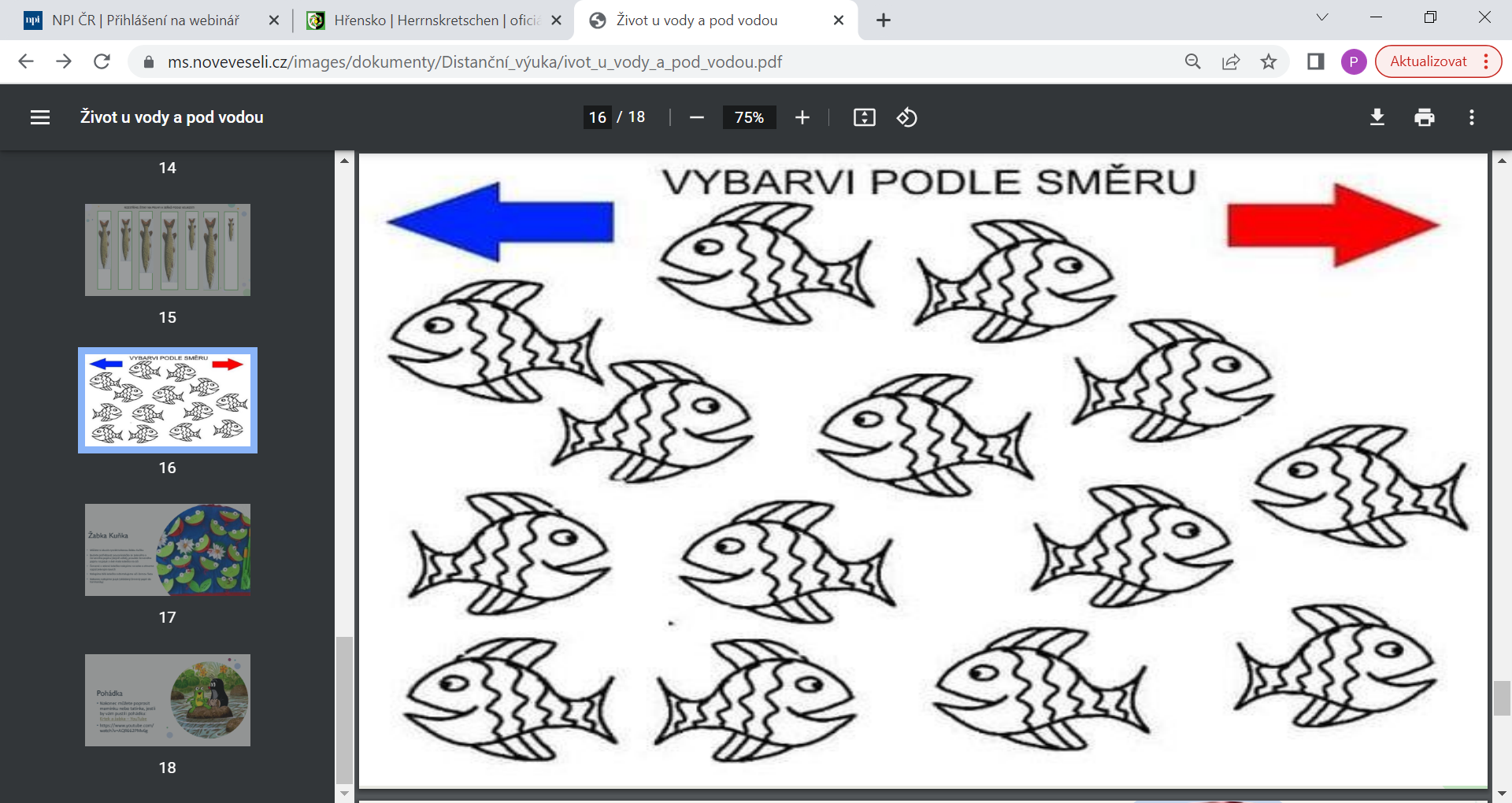 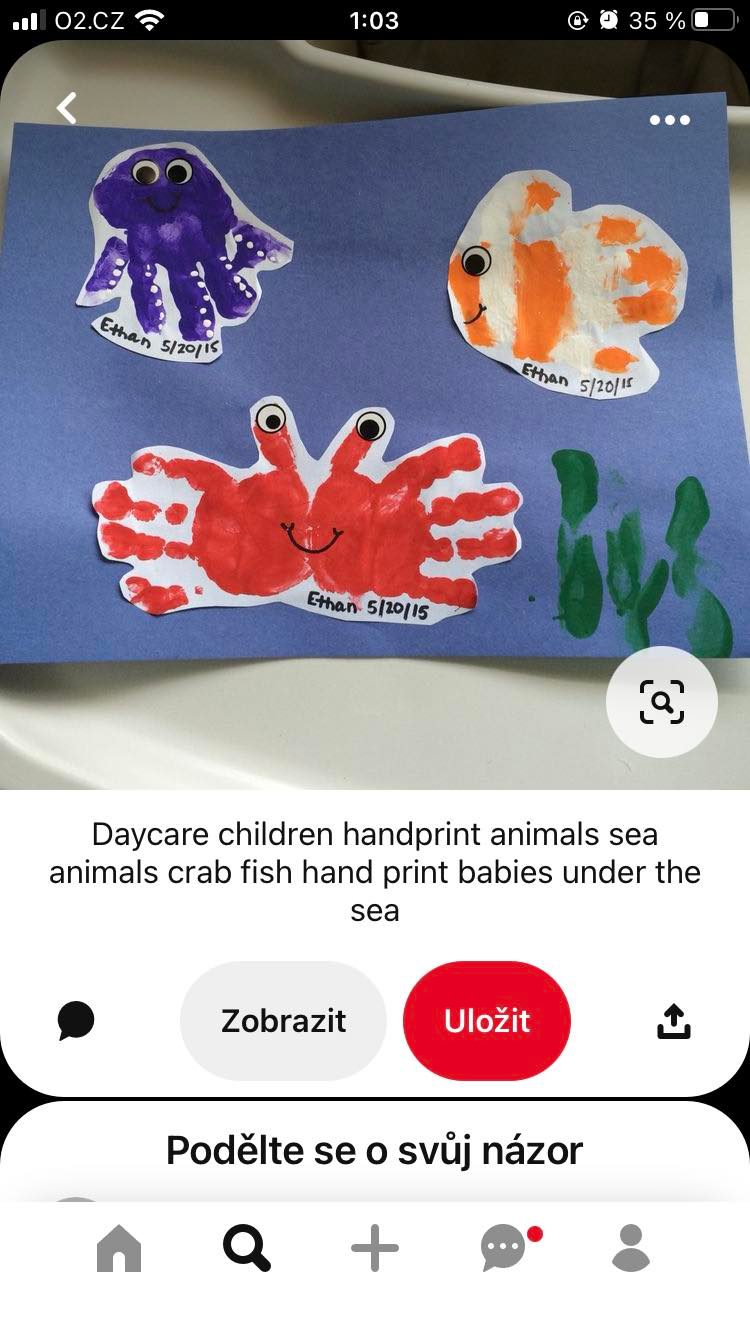 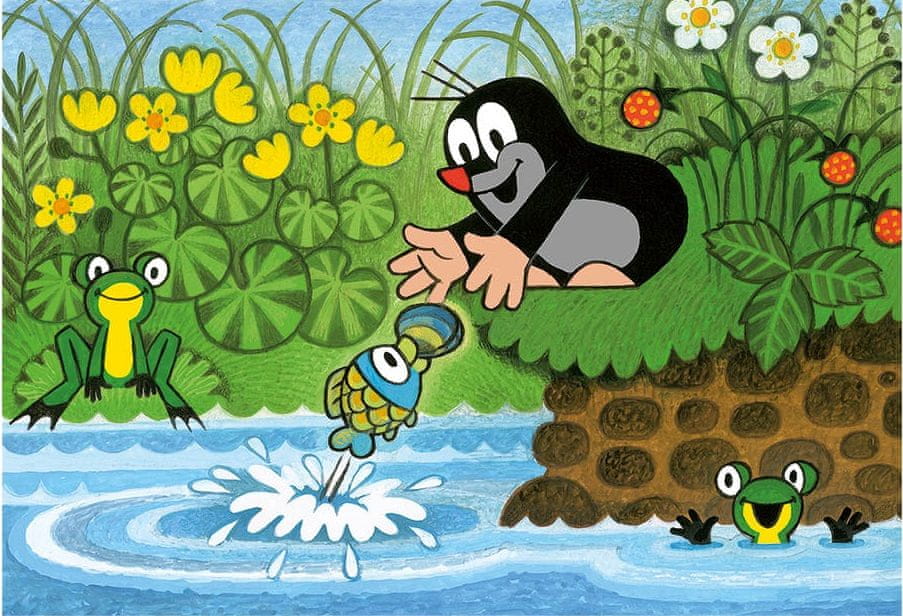 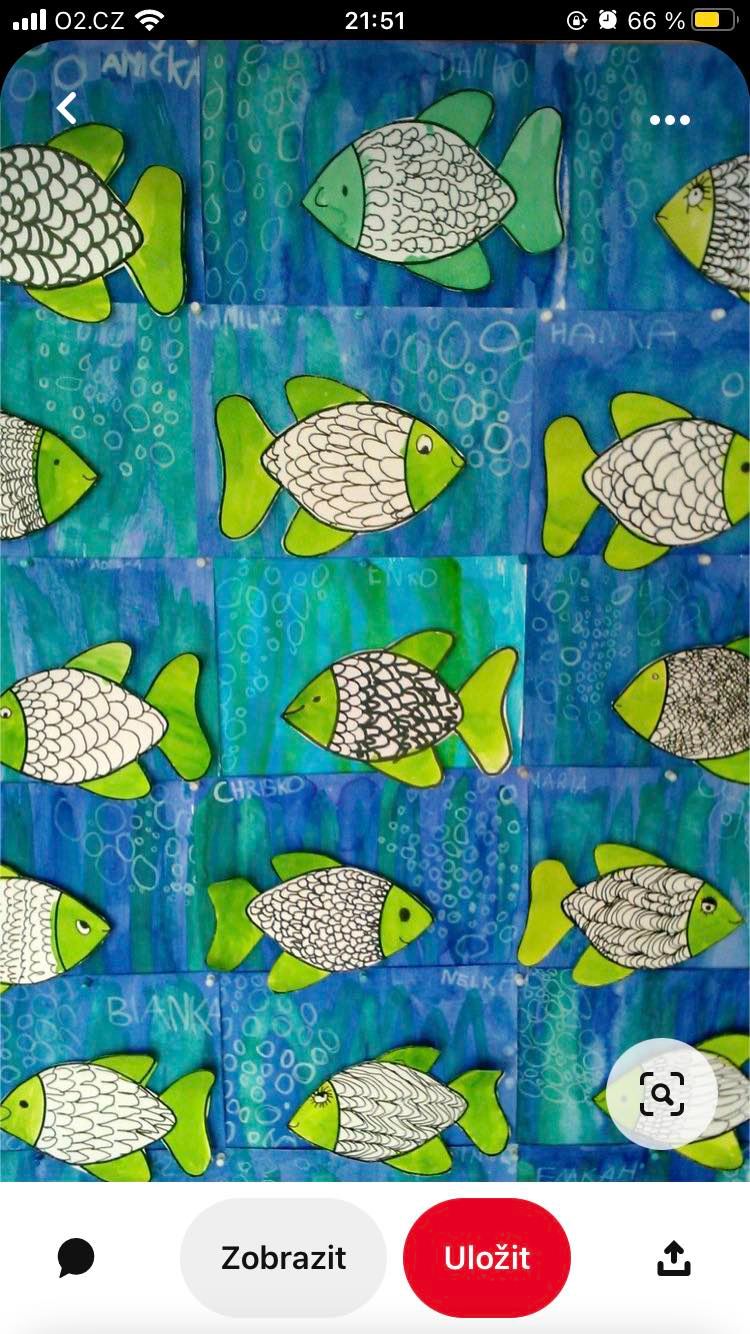 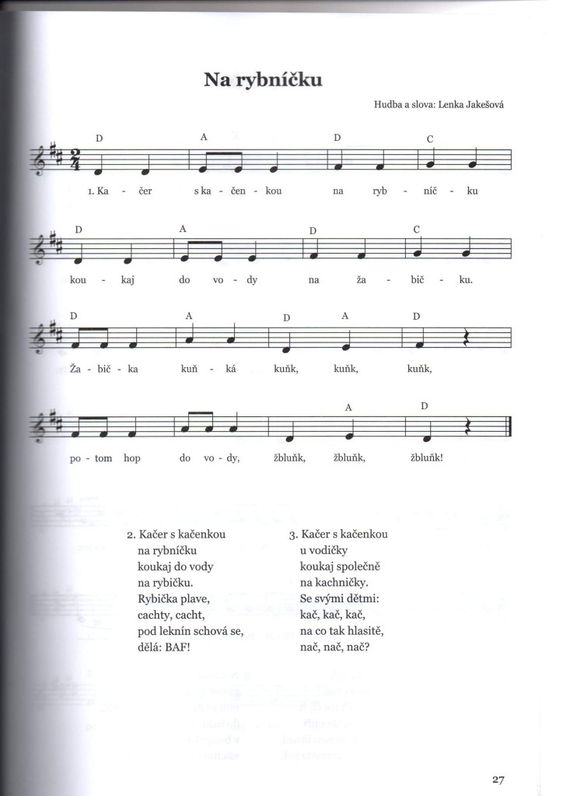 PONDĚLÍ16.5RH-Volná hra dětí v herně i u stolečku – centra aktivit (kuchyňka, obchůdek,…), pískovnička – kreslení do písků prstem – ryby, medúzy a podobně), stolní hry (skládačky, konstruktivní hry a podobně) KK-Přivítání se po víkendu, povídání si s dětmi co dělaly, přivítání nového dne, opakování zvířat ze ZOO, navázání týdenním tématem – vodní svět (život pod vodou – co tam vše najdeme, vše si pojmenujeme) – rybník, moře, … Práce s obrázky, platovými figurkami, encyklopediemi, …PH-„Cvičíme s Míškou – ŽABÁK – dle TV“HČ-„Podvodní svět“ – otisk rukou na modrý podklad, dokreslení, nalepení očí (krab, ryba, medúza)volná hra dětí v herně ÚTERÝ17.5RH-Magnetická stavebnice, kinetický písek – rozvoj jemné motoriky (procvičení prstů), pěnové puzzle, kostky, autodráha, domeček pro panenky, … KK-Přivítání se básní Dobré ráno, práce s obrázky, postavičkami, třídění zvířat, které patří k rybníku a které do moře. Opakování prostorové orientace (před, pod, nad, mezi, za) – děti umisťují zvířátka dle zadání. PH-„Rybičky, rybičky, rybáři jedou“ HČ-„Nácvik písně Na rybníčku“rozezpívání pomocí slabik la, lo, mo, na na známe písně nácvik slov písně, poté přidání melodie a doprovodu Dodělání HČ z pondělí. STŘEDA18.5RH-Volné kreslení u stolečku, procvičení střihání dle zadání, individuální práce s dětmi – procvičení výslovnosti, základních znalostí, správného úchopu tužky, hry v herně.  KK- PH-„Na rybníčky“ – hra na domečky – modifikace HČ-„Pohádka Krteček a ryba“ – puštění pohádky, otázkyO čem byla pohádka? Jakou barvu měla ryba? Co na sobě má ryba? Čím krmil Krteček rybu? Jaká další zvířátka se v pohádce objevila? O čem byla pohádka a jak skončila? Kresba Krtečka a ryby – pastelkami ČTVRTEK19.5RH-Hry v koutcích aktivit – kadeřnice, na lékaře, na policisty. U stolečku – omalovánky, puzzle, kinetický písek.KK-Přivítání se písní Dobré ráno, opakování zvířátek z vody (moře, rybník), vytleskávání pojmů, určování slabik, skládání slov při rozložení slova na písmenka, vymýšlení slov na zadané písmeno. Zpěv nové písně. PCH-„Rybičky, rybičky, rybáři jedou“HČ-„Házení kamínků do rybníka“ – hod na cíl z různé vzdálenosti, z různých poloh (sed, stoj, klek a podobně) Pracovní list – Jaká ryba plave jakým směrem? PÁTEK20.5RH-Volná hra dětí v herně i u stolečků (modelína, kinetický písek, lepivé kuličky, stavebnice, kadeřnictví). Tvoření hlavní činnosti – příprava. KK-Rekapitulace celého týdne, zopakování nové písně, hodnocení činností (co se dětem líbilo nejvíce a co nejméně?) Opakování dnů v týdnu, počítání do 10, opakování čísel, písmen, skládání slov z písmen dle předlohy. HČ-„Tvoření kapříka“ – obkreslení šablony, vybarvení vodovkami ploutve a hlavu, po zaschnutí dokreslení tuší a vystřižení.PLAVÁNÍ 